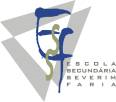 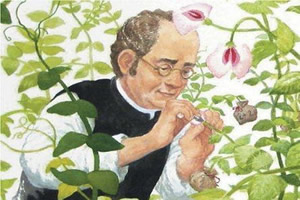 UNIDADE 2 – Transmissão da vidaNOÇÕES BÁSICAS DE HEREDITARIEDADE“No encontro da semente, a mulher, por vezes, com uma força súbita sobrepõe-se ao homem, e aí as crianças nascidas da semente maternal vão parecer-se com a mãe. Mas se forem nascidas da semente paternal parecer-se-ão com o pai. As crianças que se parecem com ambos os pais foram geradas pelo corpo do pai e pelo sangue da mãe, quando as sementes atravessaram os corpos excitados por Vénus na harmonia de uma paixão mútua, sem nenhum conquistar ou ser conquistado.”Lucretius (96-55 a.C)TRANSMISSÃO DA VIDANOÇÕES BÁSICAS DE HEREDITARIEDADECompetências GeraisMobilizar saberes culturais, científicos e tecnológicos para compreender a realidade e para abordar situações e problemas do quotidiano; Usar adequadamente linguagens das diferentes áreas do saber cultural, científico e tecnológico para se expressar;Usar correctamente a língua portuguesa para comunicar de forma adequada e para estruturar o pensamento próprio;Usar línguas estrangeiras para comunicar adequadamente em situações do quotidiano e para apropriação de informação;Adoptar metodologias personalizadas de trabalho e de aprendizagem adequadas a objectivos visados;Pesquisar, seleccionar e organizar informação para a transformar em conhecimento mobilizável;Adoptar estratégias adequadas à resolução de problemas e à tomada de decisões;Realizar actividades de forma autónoma, responsável e criativa;Cooperar com outros em tarefas e projectos comuns;Relacionar harmoniosamente o corpo com o espaço, numa perspectiva pessoal e interpessoal promotora da saúde e da qualidade de vida.TRANSMISSÃO DA VIDANOÇÕES BÁSICAS DE HEREDITARIEDADEObjectivosConhecer a importância do ADN na célula;Compreender os mecanismos básicos de transmissão das características hereditárias e de determinação do sexo na espécie humana.Competências EspecíficasCompetências procedimentaisLocalizar o material genético na célula;Relacionar o aparecimento de novas características com alterações do material genético;Distinguir genes dominantes, recessivos e co-dominantes;Prever as características dos descendentes, quando conhecidos os genes de que os seus progenitores são portadores;Interpretar árvores genealógicas;Utilizar cálculo matemático na resolução de problemas.Competências atitudinaisTomar consciência das consequências da alteração do número de cromossomas em alguns casos típicos na espécie humana.Conteúdos ConceptuaisQuestões-ProblemaActividades/EstratégiasRecursosAvaliaçãoTempoTransmissão das características hereditárias.Localização do material genético.Como se transmite uma mensagem (genética) de geração em geração?O que são cromossomas?Para que servem os genes?Quantos cromossomas possui uma célula nucleada do nosso corpo?Menino ou menina? Como se herda o sexo?Desde há séculos que o homem procurou explicar o modo como se transmitem as características hereditárias. Neste sentido, numa atitude diagnóstica e reflexiva, a aula tem início fazendo a análise de um pequeno texto. Cada aluno, após a leitura do texto, terá de escrever uma frase onde expõe a sua perspectiva sobre como são transmitidas informações genéticas de uma geração à seguinte.Fazendo ponte com os conhecimentos prévios dos alunos enunciados na frase que escreveram, pretende-   -se que os alunos reconheçam alguns termos (núcleo, cromossoma, ADN, gene, célula) numa sopa de letras.Mediante o diálogo professor/alunos será efectuada a relação entre os termos descobertos pelos alunos.De seguida perguntar-se-á aos alunos “Quantos cromossomas possui uma célula nucleada do nosso corpo?”. Pretende-se que os alunos indiquem que, com excepção dos gâmetas, todas as células nucleadas do nosso corpo contêm 46 cromossomas, distribuídos por 23 pares. Um par herdado da mãe e o outro do pai.Motivando os alunos para a discussão da questão “Menino ou menina?” perguntar-se-á “Qual o responsável pelo sexo do bebé, o pai ou a mãe?”.Relembrando alguns conceitos leccionados em aulas anteriores, espera-se que os alunos identifiquem o pai como o responsável pelo sexo do bebé, dado que o espermatozóide poderá transportar um cromossoma X ou Y.Actividade 0 – “Como se transmite uma mensagem de geração em geração?”.Sopa de letras.Grelha de observação10 min10 min5 minConteúdos ConceptuaisQuestões-ProblemaActividades/EstratégiasRecursosAvaliaçãoTempoAlterações do material genético. O que é a Trissomia 21?Porque surgem características novas?Em PowerPoint serão apresentadas representações esquemáticas do núcleo das células, cromossomas, molécula de ADN e uma imagem do cariótipo humano.Numa perspectiva Ciência, Tecnologia, Sociedade e Ambiente será mencionado que, em 2003, foi anunciada a primeira sequenciação do genoma humano e comentada as vantagens desta descoberta.Após a exibição da imagem representativa do cariótipo de um indivíduo normal, será apresentada uma imagem de um cariótipo de um indivíduo com Trissomia 21. Procura-se que os alunos identifiquem a presença de uma cópia extra de um dos cromossomas na posição 21. Será importante alertar os alunos para a possibilidade de, ocasionalmente, poderem ocorrer anomalias, como o Daltonismo, Síndrome de Down, Síndrome de Turner ou Sindrome de Klinefelter.Numa outra perspectiva, será salientado que, nem sempre uma mutação tem efeitos drásticos. Ocasionalmente, as mutações são a base do sucesso evolutivo dos organismos que as sintetizam. Esta reflexão será efectuada mediante a análise de um pequeno excerto de uma notícia do Jornal Público “Todos os olhos azuis têm o mesmo antepassado comum, diz o estudo genético”.PowerPoint.Projector de vídeo.Computador.Actividade 1 - “Todos os olhos azuis têm o mesmo antepassado comum, diz o estudo genético” [publico.pt 31.01.2008 – 19h32, Andrea Cunha Freitas].5 min10 min10 minConteúdos ConceptuaisQuestões-ProblemaActividades/EstratégiasRecursosAvaliaçãoTempoTransmissão das características hereditárias.Porque sou parecido com os meus pais?Quais os contributos de Mendel para a ciência?Porque tenho o cabelo loiro como os meus avós?Como se realiza a transmissão de De modo a salientar que, em certas famílias, existem caracteres bem marcados que se transmitem de geração em geração, os alunos serão desafiados a identificar no seu corpo algumas características dominantes ou recessivas. Para isso, será entregue a cada aluno duas letras em cartolina (D - dominante, R - recessivo). Durante a apresentação de imagens representativas de características hereditárias na espécie humana, cada aluno terá de levantar a letra correspondente ao seu caso em particular.Por exemplo, para a característica “enrola a língua”, um aluno que não enrole a língua terá de levantar a letra R (recessivo) e um aluno que enrole a língua terá de levantar a letra D (dominante).Em simultâneo com a realização desta actividade será feita a distinção entre o termo dominante e recessivo.Reportando para a História da Ciência, será referida a importância de Mendel no estudo da transmissão dos caracteres hereditários, mediante o seu trabalho com ervilheiras.De seguida, de modo a confrontar os alunos com situações concretas de transmissão de características ao longo de gerações, será utilizado como exemplo uma árvore genealógica da família de um aluno, relativa à transmissão da característica “cor do cabelo”.Para que compreendam que a transmissão de características hereditárias não diz respeito somente aosLetras em cartolina.PowerPoint.Projector de vídeo.Computador.10 min5 minConteúdos ConceptuaisQuestões-ProblemaActividades/EstratégiasRecursosAvaliaçãoTempocaracterísticas noutros seres?Qual o meu grupo sanguíneo?A quem posso dar sangue e de quem posso receber?seres humanos, far-se-á a análise da transmissão da características “cor do pêlo” nos animais e “cor das pétalas” nas flores.Em diálogo professor/alunos, espera-se que os alunos compreendam que, sabendo interpretar árvores genealógicas, podem deduzir, por exemplo, o seu grupo sanguíneo, sabendo o grupo sanguíneo dos seus pais. Através deste exemplo será introduzido o conceito de co--dominância.No âmbito desta questão será entregue a cada aluno um cartão onde, de forma simples, está especificado a quem podem dar sangue e de quem podem receber, mediante o grupo sanguíneo que possuem.A aula termina com a realização do sumário pelos alunos, de modo a sintetizar os conteúdos abordados ao longo da aula.Cartão informativo sobre o grupo sanguíneo.15 min5 min5 min